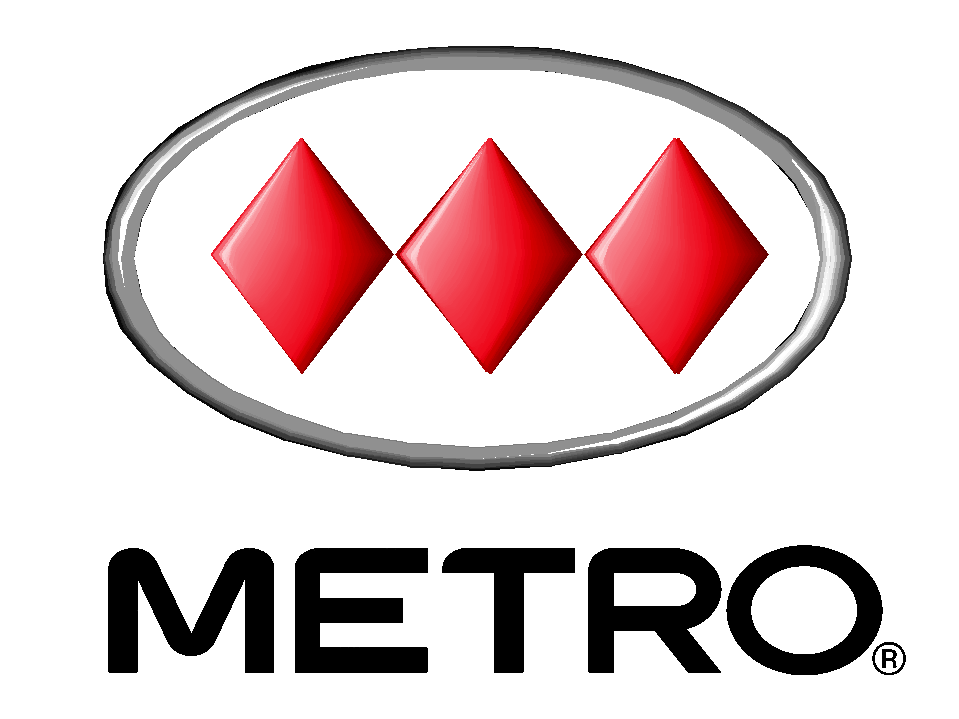 ANEXO “A”FORMULARIOSCONTENIDO DE LA OFERTA TÉCNICATodos los formularios deben presentarse debidamente firmados.Formulario Nº 1 	Identificación del Proponente:En este formulario, el Proponente deberá presentar todos los datos y antecedentes que se solicitan, de la persona jurídica o natural que presenta la Oferta.  Formulario Nº 2 	Boleta de Garantía Bancaria de Seriedad de la Oferta:En este formulario el Proponente adjuntará el original de la Boleta de Garantía Bancaria de Seriedad de la Oferta, definida en las presentes Bases de Licitación.Formulario Nº 3 	Declaración de conocimiento y aceptación de antecedentes: En este formulario, el Proponente consignará haber estudiado todos los antecedentes que se proporcionan en la presente Licitación y, asumir las responsabilidades que emanan de la presentación de la Oferta.Formulario Nº 4 	Experiencia del Proponente: En este formulario, el Proponente detallará su experiencia en trabajos de la naturaleza del servicio requerido, que realice o haya realizado. También indicará los contratos que tiene vigentes, en el área relacionada con los Servicios a contratar.Formulario Nº 5 	Organización del Contratista durante el desarrollo del contrato: El Proponente deberá entregar la información respecto de la organización que establecerá para la ejecución de los servicios, currículum vitae del administrador destinado para este servicio, señalando su experiencia en el área. La información debe ser presentada en base a un Organigrama Funcional, en el cual indique para cada función los profesionales asociados a ellas. Indicar la cantidad de trabajadores no profesionales que prestarán los servicios en cada etapa. El organigrama debe contemplar toda la organización, desde el encargado del contrato hasta la parte operativa.Formulario Nº 6 	Plan de Asignación de Recursos Técnicos y Humanos para el Servicio:En este formulario, el Proponente detallará los profesionales asignados a los Servicios a contratar, indicando cada especialidad y actividad, mediante CV, especificando la experiencia y descripción de roles que han desempeñado en proyectos similares. Además listar los equipos, maquinarias, instrumentos y herramientas con que cuenta la empresa para la correcta ejecución de los servicios. Asimismo, deberá acompañar Certificado de Antecedentes Laborales y Previsionales, emitido por la Dirección del Trabajo (F-30).Formulario Nº 7 	Metodología Propuesta para el Desarrollo del Servicio:En este formulario, el Proponente detallará las principales tareas a ejecutar y sus alcances, indicando la metodología a aplicar y las etapas que componen los Servicios a contratar, tales como recursos materiales e insumos, procedimientos, organización del trabajo, metodología, etc., dentro del marco de las Bases de Licitación y las Especificaciones Técnicas.Formulario Nº 8 	Estados Financieros:En este formulario, el Proponente incluirá:1.- Fotocopia de las 2 últimas Declaraciones de Impuesto a la Renta debidamente timbradas por el Servicio de Tesorería o institución autorizada (Formulario 22 y Certificado de Declaración).2.- Fotocopia de las 12 últimas declaraciones de pago de IVA.3.- Últimos 2 Balances Generales presentados, con cuentas y estados de resultados debidamente firmados por el representante de la empresa.4.- Certificado de antecedentes comerciales.En caso de presentarse en consorcio o grupo de empresas, se deberá entregar la información requerida respecto de cada uno de los integrantes del mismo.Formulario Nº 9 	Minuta Legal:En este formulario, fechado con no más de 60 días de antigüedad a la fecha de presentación de las propuestas, el Proponente incluirá una Minuta Legal, en español, que comprenda como mínimo los siguientes aspectos: 1.	Constitución y modificaciones de la sociedad, inscripciones o registros públicos, 2.	Objeto y capital, 3.	Plazo de duración y vigencia, 4.	Identificación de socios actuales, 5.	Forma de administración y personería de sus representantes legales, individualizándolos con nombres, apellidos y números de cédula de identidad.  Metro S.A., se reserva la facultad de solicitar aclaraciones o complementaciones a la referida Minuta Legal, quedando obligado el Proponente a presentar una nueva que recoja las exigencias que Metro S.A. manifieste, en el plazo que se le señale.En caso de presentarse en consorcio o grupo de empresas, se deberá entregar la información requerida respecto de cada uno de sus integrantes.Formulario N° 10 	Declaración conflicto de intereses:En este formulario, el Proponente consignará si alguno de sus directivos superiores o ejecutivos, posee algún tipo de relación con cualquier directivo o ejecutivo de Metro S.A.Para estos efectos, se entiende que son partes relacionadas aquellas personas que tengan la condición de directores o ejecutivos que posean interés en toda negociación, acto, contrato u operación en la que como contraparte deban intervenir ellos mismos, sus cónyuges o sus parientes hasta el tercer grado de consanguinidad o afinidad, haciéndose extensivo si la intervención se realiza a través de empresas en las cuales sean directores o dueños directos o a través de otras personas naturales o jurídicas, de un 10% o más del capital.En caso de presentarse en consorcio o grupo de empresas, se deberá entregar la información requerida respecto de cada uno de los integrantes del mismo.Formulario N° 11 a) y Formulario N° 11 b), Consorcio y Compromiso de responsabilidad solidaria e indivisible, respectivamente:En estos formularios, el Proponente consignará si participa como consorcio y/o con otra empresa. Asimismo, en caso afirmativo, señalará que sus integrantes se obligarán como codeudores solidarios e indivisibles. Si se presenta como empresa única, en ambos formularios se debe señalar NO APLICA.Formulario Nº 12	Declaración Grupo empresarial:En este formulario, el Proponente consignará si forma parte de un grupo empresarial y su descripción, en los términos definidos en el artículo 96 de la Ley N°18.045 y artículos 86 y 87 de la Ley N°18.046. En caso de presentarse en consorcio o grupo de empresas, se deberá entregar la información requerida respecto de cada uno de los integrantes del mismo.Formulario Nº 13.1	Declaración de existencia y vínculo con personas expuestas políticamente (PEP):El Proponente, a través de este Formulario, declarará la existencia de Personas Expuestas Políticamente (PEP) o vínculos con éstas, en la empresa y/o consorcio al cual representa, de conformidad con la circular N°49 de la Unidad de Análisis Financiero del Gobierno de Chile.”En caso de presentarse en consorcio o grupo de empresas, se deberá entregar la información requerida respecto de cada uno de los integrantes del mismo.Formulario Nº 13.2	Verificación de existencia y vínculo con personas expuestas políticamente (PEP):El Proponente, a través de este Formulario, declarará los datos de sus principales ejecutivos, accionistas y directores de la compañía.En caso de presentarse en consorcio o grupo de empresas, se deberá entregar la información requerida respecto de cada uno de los integrantes del mismo.OFERTA TÉCNICAANEXO “B” FORMULARIOS CONTENIDO OFERTA ECONÓMICATodos los formularios deben presentarse debidamente firmados.Formulario N° 14 	Oferta económica por Hora HombreEn este formulario, el Proponente consignará la oferta económica en letras y números.OFERTA ECONÓMICA(1) Ambos precios unitarios deben incorporar todos los impuestos, al igual que los precios totales por el servicio (Pu x Q).(2) Las cantidades indicadas se basan en consumos históricos, por lo que no representan responsabilidad a futuro para Metro en su exacto y total cumplimiento. El consumo del Contrato se regirá de acuerdo a las necesidades de Metro. Queda a criterio exclusivo de Metro el consumo de HH, de acuerdo a sus necesidades futuras.FORMULARIO Nº 1IDENTIFICACIÓN DEL PROPONENTELICITACIÓN PÚBLICA MANTENCION E INTEGRACION SISTEMAS DEPARTAMENTALESPROPONENTE : Nombre del ProponenteIDENTIFICACIÓN DEL PROPONENTEIndicar Razón Social del Proponente : Completar este recuadroRUT : Completar este recuadroConstituido Legalmente en : Completar este recuadroIndicar tipo de sociedad : Completar este recuadroDOMICILIO DE LA SEDE PRINCIPAL DEL PROPONENTECalle : Completar este recuadroComuna : Completar este recuadroCiudad	: Completar este recuadroPaís : Completar este recuadroPágina Web : Completar este recuadroREPRESENTANTE LEGAL DEL PROPONENTENombre : Completar este recuadroTeléfono : Completar este recuadroFax : Completar este recuadroCorreo Electrónico : Completar este recuadroCONTACTO OFICIAL PARA LA LICITACIÓNNombre : Completar este recuadroTeléfono : Completar este recuadroCorreo Electrónico : Completar este recuadroNombre del Representante Legal	                   Firma del Representante Legaldel Proponente	                                                      del ProponenteSantiago,día y mes de 2017FORMULARIO Nº 2BOLETA DE GARANTÍA BANCARIA DE SERIEDAD DE LA OFERTALICITACIÓN PÚBLICA MANTENCION E INTEGRACION SISTEMAS DEPARTAMENTALESPROPONENTE : Nombre del ProponenteADJUNTAR BOLETA DE GARANTÍA BANCARIA DE SERIEDAD DE LA OFERTAOriginal de la Boleta de Garantía Bancaria en Oferta “Original”Identificación del beneficiario: “Metro S.A.” o “Empresa de Transporte de Pasajeros Metro S.A.”RUT: 61.219.000-3Vigencia: 120 días corridos, a partir de la fecha final de recepción de las propuestas establecida en el cronograma de la licitación.Emitida por un Banco Chileno o Banco extranjero establecido en Chile y con oficinas en el país, cobrable y pagadera en Santiago de Chile.Nombre del Representante Legal                                  Firma del Representante Legaldel Proponente	                                                         del ProponenteSantiago, día y mes de 2017FORMULARIO Nº 3DECLARACIÓN  DE CONOCIMIENTO Y ACEPTACIÓN DE ANTECEDENTESLICITACIÓN PÚBLICA MANTENCION E INTEGRACION SISTEMAS DEPARTAMENTALESPROPONENTE: Nombre del ProponenteEl Representante legal del Proponente, Sr. 	Nombre del Representante Legal ,en nombre y representación del Proponente Razón Social de la Empresa ,declara conocer y aceptar las condiciones y requerimientos establecidos en los Documentos de la presente Licitación y en particular:Declaro, haber estudiado cuidadosamente, todos los antecedentes proporcionados para el estudio de la presente Licitación. Conozco y acepto las atribuciones, derechos y reservas formuladas por Metro S.A. en los documentos emitidos por Metro en relación al proceso. Acepto, sin reserva alguna, y sin condiciones, las modalidades y exigencias con que mi Representada se presenta en esta Licitación, renunciando a formular reclamos, y a solicitar indemnizaciones o compensaciones de cualquier clase, en el evento que Metro S.A., haciendo uso de tales derechos y atribuciones, declare a mi Representada fuera de Bases, marginándola del presente proceso de Licitación, declare desierta la Licitación, o bien que adjudique la Licitación a otro Proponente.Declaro, haber tomado conocimiento de las leyes y reglamentos vigentes de la República de Chile, incluyendo las leyes laborales, tributarias y ambientales.Declaro además, que conozco todas las responsabilidades de mi Representada, de acuerdo con los Documentos de la Licitación, y sin que ello importe una limitación a lo anterior, por el sólo hecho de firmar la presente Declaración, mi Representada reconoce haber procedido en la forma profesional y cuidadosa que se le exige en las Bases de Licitación.Declaro que en este proceso, ninguna filial o coligada en los términos del Artículo 3 del Título Primero de las Bases de Licitación, presenta oferta.Nombre del Representante Legal	                Firma del Representante Legaldel Proponente	                                            del ProponenteSantiago, día y mes de 2017FORMULARIO Nº 4EXPERIENCIA DEL PROPONENTELICITACIÓN PÚBLICA MANTENCION E INTEGRACION SISTEMAS DEPARTAMENTALESPROPONENTE: Nombre del ProponenteEl Proponente adjuntará a este formulario, información sobre los servicios a contratar,  que  realice o haya realizado, indicando:Nombre del Mandante, descripción del alcance de los servicios, la modalidad de contratación, año de inicio y término del Contrato, el o las persona de contacto de la empresa Mandante y el valor total del contrato y/o sus tópicos.Nombre del Representante Legal	                 Firma del Representante Legaldel Proponente	                                        del ProponenteSantiago, día y mes de 2017FORMULARIO Nº 5ORGANIZACIÓN DEL CONTRATISTA PARA EL DESARROLLO DEL CONTRATOLICITACIÓN PÚBLICA MANTENCION E INTEGRACION SISTEMAS DEPARTAMENTALESPROPONENTE : Nombre del ProponenteEl Proponente deberá entregar la información respecto de la organización que establecerá para la ejecución de los servicios, Currículum vitae del Administrador del Contrato que destinará al servicio, señalando su experiencia en el área. La información debe ser presentada en base a un Organigrama Funcional en el cual indique para cada función los profesionales asociados a ellas. Indicar la cantidad de trabajadores no profesionales que prestarán los servicios en cada etapaEl organigrama debe contemplar toda la organización, desde el encargado del contrato hasta la parte operativa. Dentro del organigrama, el Proponente deberá identificar los recursos que estarán a disposición de Metro para este contrato, identificando entre dedicación exclusiva y parcial.Nombre del Representante Legal	                    Firma del Representante Legaldel Proponente	                                           del ProponenteSantiago, día y mes de 2017FORMULARIO Nº 6PLAN DE ASIGNACIÓN DE RECURSOS TÉCNICOS Y HUMANOS PARA EL SERVICIOLICITACIÓN PÚBLICA MANTENCION E INTEGRACION SISTEMAS DEPARTAMENTALESNOMBRE PROPONENTE: Nombre del ProponenteEn este formulario, el Proponente detallará los profesionales asignados a los Servicios a contratar, indicando cada especialidad y actividad, mediante CV, especificando la experiencia  y descripción de roles que han desempeñado en proyectos similares. Será fundamental que dentro de este formulario presente CV del responsable de ejecutar las actividades de asistencia técnica dentro de las permanencias de Metro, según lo indicado en las Especificaciones Técnicas del servicio. Adicionalmente, deberá presentar al personal que pondrá a disposición del Contrato.Además listar los equipos, maquinarias, Instrumentos y herramientas con que cuenta la empresa para la correcta ejecución de los servicios. Asimismo, deberá acompañar Certificado de Antecedentes Laborales y Previsionales, emitido por la Dirección del Trabajo (F-30).Metro S.A. se reserva el derecho de exigir al Contratista otros elementos que considere indispensables para los servicios que se contratan, como asimismo verificar la información entregada.Nombre del Representante Legal                            Firma del Representante Legaldel Proponente                                                          del ProponenteSantiago, día y mes de 2017FORMULARIO Nº 7METODOLOGÍA PROPUESTA LICITACIÓN PÚBLICA MANTENCION E INTEGRACION SISTEMAS DEPARTAMENTALESPROPONENTE: Nombre del ProponenteEl Proponente adjuntará a este formulario, un documento en el cual explique, en la forma más detallada posible, la metodología que contempla para el desarrollo de los servicios, especificando el modo en que llevará a cabo su labor.Deberá explicitar claramente todos los aspectos técnicos y administrativos de su oferta, tales como, estructura de turnos, horarios, recursos, dotación, materiales e insumos, procedimientos, etc., dentro del marco de las Bases de Licitación y las Especificaciones Técnicas.Nombre del Representante Legal	                   Firma del Representante Legaldel Proponente	                                              del ProponenteSantiago, día y mes de 2017FORMULARIO Nº 8ESTADOS FINANCIEROSLICITACIÓN PÚBLICA MANTENCION E INTEGRACION SISTEMAS DEPARTAMENTALESPROPONENTE: Nombre del ProponenteEl Proponente adjuntará a este formulario los documentos señalados :1.- Fotocopia de las 2 últimas Declaraciones de Impuesto a la Renta debidamente timbradas por el Servicio de Tesorería o institución autorizada (Formulario 22 y Certificado de Declaración).2.- Fotocopia de las 12 últimas declaraciones de pago de IVA.3.- Últimos 2 Balances Generales presentados, con cuentas y estados de resultados debidamente firmados por el representante de la empresa.4.- Certificado de antecedentes comerciales.Nombre del Representante Legal	                 Firma del Representante Legaldel Proponente	                                           del ProponenteSantiago, día y mes de 2017FORMULARIO Nº 9MINUTA  LEGALLICITACIÓN PÚBLICA MANTENCION E INTEGRACION SISTEMAS DEPARTAMENTALESPROPONENTE: Nombre del ProponenteEn este formulario, fechado con no más de 60 días de antigüedad a la fecha de presentación de las propuestas, el Proponente incluirá una Minuta Legal, en español, que comprenda como mínimo los siguientes aspectos: Constitución y modificaciones de la sociedad, inscripciones o registros públicos, Objeto y capital, Plazo de duración y vigencia, Identificación de socios actuales, Forma de administración y personería de sus representantes legales, individualizándolos con nombres, apellidos y números de cédula de identidad.Nombre del Representante Legal	                 Firma del Representante Legaldel Proponente	                                             del ProponenteSantiago, día y mes de 2017FORMULARIO Nº 10DECLARACIÓN CONFLICTO DE INTERESESLICITACIÓN PÚBLICA MANTENCION E INTEGRACION SISTEMAS DEPARTAMENTALESPROPONENTE : Nombre del ProponenteEl Representante legal del Proponente, Sr. 	Nombre del Representante Legal,en nombre y representación del Proponente Razón Social de la Empresa,Declaro que los directores y ejecutivos de la empresa Razón Social de la Empresa, Sí o No (*) se encuentran relacionados con algún director o ejecutivo de la empresa Metro S.A.Para estos efectos, se entiende que se encuentran relacionadas aquellas personas que tengan la condición de directores o ejecutivos y que posean interés en alguna negociación, acto, contrato u operación en la que deban intervenir como contraparte ellos mismos, sus cónyuges o sus parientes hasta el tercer grado de consanguinidad o afinidad, incluyendo intervenciones realizadas a través de empresas en las cuales sean directores o dueños directos o a través de otras personas naturales o jurídicas, de un 10% o más del capital.(*) Completar: sí o no. En caso de respuesta afirmativa precisar el vínculo.Nombre del Representante Legal	                  Firma del Representante Legaldel Proponente	                                               del ProponenteSantiago, día y mes de 2017FORMULARIO Nº 11 a) CONSORCIO LICITACIÓN PÚBLICA MANTENCION E INTEGRACION SISTEMAS DEPARTAMENTALESPROPONENTE : Nombre del Proponente	El Representante legal del Proponente, Sr. Nombre del Representante Legal,en nombre y representación del Proponente Razón Social de la Empresa,declaro:A.	NOMBRE Y RUT DE LA EMPRESANOMBRE	: Completar este recuadroRUT	 : Completar este recuadroB.	CONSTITUCION DE LA EMPRESA	El Participante es:a.	Persona Natural	Marcar con una "X"b.	Sociedad de Personas	Marcar con una "X"c.	Sociedad Anónima	Marcar con una "X"d.	Consorcio 	Marcar con una "X"e.	Otros (especificar)	Marcar con una "X"	Constituido legalmente en:	Ciudad, Comuna y País	Fecha:	Completar este recuadro	En  caso de Consorcio indicar:1)	Empresa:	Razón Social del Participante del Consorcio 	Participación:	Porcentaje%2)	Empresa:	Razón Social del Participante del Consorcio           Participación:	Porcentaje%3)	Empresa:	Razón Social del Participante del Consorcio           Participación: Porcentaje%C.	DIRECCIÓN DE LA SEDE PRINCIPALCalle	: Completar este recuadro	N°: Número	Depto./Of.: Completar este recuadroCiudad	: Completar este recuadro	Casilla electrónica	: Completar este recuadro   Teléfono: Número	Fax: NúmeroD.	REPRESENTANTE ANTE METRO S.A.Nombre: Completar este recuadroCalle: Completar este recuadro      N°: Número	Depto./Of.: NúmeroCiudad: Completar este recuadro	Casilla electrónica:	Completar este recuadro	Teléfono: Número	Fax: Número    Poder;  Notaría: Identificación de la Notaría y Notario	Fecha: Día, Mes y Año E.	IDENTIFICACIÓN DEL CONSORCIO PARTICIPANTEEmpresa N° 1RUT	: Completar este recuadroNombre: Completar este recuadroDirección: Completar este recuadroCalle: Completar este recuadro	N°: Número	Depto./Of.: NúmeroCiudad: Completar este recuadro	Casilla electrónica:	Completar este recuadro	Teléfono: Número	Fax: NúmeroNombre del (de los) Representante(s) legales: Completar este recuadroFirma del (de los) representante(s) legales FirmaEmpresa N° 2RUT	: Completar este recuadroNombre: Completar este recuadroDirección: Completar este recuadroCalle: Completar este recuadro	N°: Número	Depto./Of.: NúmeroCiudad: Completar este recuadro	Casilla electrónica: Completar este recuadro	Teléfono: Número	Fax: NúmeroNombre del (de los) Representante(s) legales: Completar este recuadroFirma del (de los) representante(s) legales: FirmaEmpresa N° 3 (si corresponde y así sucesivamente)Nombre del Representante Legal	                   Firma del Representante Legaldel Proponente	                                               del ProponenteSantiago, día y mes de 2017FORMULARIO N° 11 b)COMPROMISO DE RESPONSABILIDAD SOLIDARIA E INDIVISIBLELICITACIÓN PÚBLICA MANTENCION E INTEGRACION SISTEMAS DEPARTAMENTALES	PROPONENTE : Nombre del ProponentePor el presente instrumento, las empresas abajo firmantes, vienen en autorizar a la empresa [individualizar la empresa que lidera el consorcio] para que las represente en el proceso de Licitación efectuado por Metro S.A.Asimismo, las empresas abajo firmantes se hacen solidaria e indivisiblemente responsables por las obligaciones que surjan con motivo de la presentación de la oferta presentada a la Licitación y del contrato que como consecuencia de ella se celebre.A)	Nombre de la Empresa: Completar este recuadroNombre del Representante Legal de la Empresa	: Completar este recuadroFirma del representante Legal de la Empresa : FirmaB)	Nombre de la Empresa : Completar este recuadroNombre del Representante Legal de la Empresa	: Completar este recuadroFirma del representante Legal de la Empresa : FirmaC)	Nombre de la Empresa : Completar este recuadroNombre del Representante Legal de la Empresa	: Completar este recuadroFirma del representante Legal de la Empresa : FirmaNombre del Representante Legal	                        Firma del Representante Legaldel Proponente	                                              del ProponenteSantiago, día y mes de 2017FORMULARIO N° 12DECLARACIÓN DE GRUPO EMPRESARIALLICITACIÓN PÚBLICA MANTENCION E INTEGRACION SISTEMAS DEPARTAMENTALES	PROPONENTE : Nombre del ProponenteEl Representante legal del Proponente, Sr. Nombre del Representante Legal en nombre y representación del Proponente Razón Social de la Empresa, declaro que  Sí o No (*) forma parte de un grupo empresarial, en los términos definidos en el artículo 96 de la Ley N°18.045 y artículos 86 y 87 de la Ley N°18.046. En caso afirmativo, forman parte del grupo las siguientes empresas:1.- Razón Social: Completar este recuadro RUT: Completar este recuadro tipo de vínculo: Completar este recuadro nombre de gerente general: Completar este recuadro2.- Razón Social: Completar este recuadro RUT: Completar este recuadro tipo de vínculo: Completar este recuadro nombre de gerente general: Completar este recuadro3.- Razón Social: Completar este recuadro RUT: Completar este recuadro tipo de vínculo: Completar este recuadro nombre de gerente general: Completar este recuadro4.- Razón Social: Completar este recuadro RUT: Completar este recuadro tipo de vínculo: Completar este recuadro nombre de gerente general: Completar este recuadro(*) Responder Sí o No.(Nota: En caso afirmativo, identificar las empresas que conforman el grupo empresarial.  En caso que la empresas no sean sociedades anónimas, se informará la relación con los socios).Nombre del Representante Legal	                       Firma del Representante Legaldel Proponente	                                                   del ProponenteSantiago, día y mes de 2017FORMULARIO Nº 13.1DECLARACIÓN  DE EXISTENCIA Y VÍNCULO CON PERSONAS EXPUESTAS POLÍTICAMENTE (PEP)LICITACIÓN PÚBLICA MANTENCION E INTEGRACION SISTEMAS DEPARTAMENTALESPROPONENTE : Nombre del ProponenteEl Representante legal del Proponente, Sr. Nombre del Representante Legal,en nombre y representación del Proponente Razón Social de la Empresa, declaro que los propietarios, directores y ejecutivos principales de la empresa y/o consorcio al cual represento, Sí o No (*) son alguna de las Personas Expuestas Políticamente en adelante indistintamente PEP que a continuación se indican; Sí o No (*) son cónyuges o parientes hasta el segundo grado de consanguinidad (abuelo(a), padre, madre, hijo(a), hermano(a), nieto(a)) de alguna de las PEP que se indican a continuación y; Sí o No (*) han celebrado pacto de actuación conjunta mediante el cual tengan poder de voto suficiente para influir en sociedades constituidas en Chile, con alguna de las PEP que se indicarán; en todos los casos anteriores, sea que actualmente desempeñen o hayan desempeñado uno o más de los siguientes cargos:Presidente de la República.Senadores, Diputados y Alcaldes. Ministros de la Corte Suprema y Cortes de Apelaciones. Ministros de Estado, Subsecretarios, Intendentes, Gobernadores, Secretarios Regionales Ministeriales, Embajadores, Jefes Superiores de Servicio, tanto centralizados como descentralizados y el directivo superior inmediato que deba subrogar a cada uno de ellos. Comandantes en Jefe de las Fuerzas Armadas, Director General Carabineros, Director General de Investigaciones, y el oficial superior inmediato que deba subrogar a cada uno de ellos. Fiscal Nacional del Ministerio Público y Fiscales Regionales. Contralor General de la República. Consejeros del Banco Central de Chile. Consejeros del Consejo de Defensa del Estado. Ministros del Tribunal Constitucional. Ministros del Tribunal de la Libre Competencia. Integrantes titulares y suplentes del Tribunal de Contratación Pública. Consejeros del Consejo de Alta Dirección Pública. Los directores y ejecutivos principales de empresas públicas, según lo definido por la Ley Nº 18.045. Directores de sociedades anónimas nombrados por el Estado o sus organismos.Miembros de las directivas de los partidos políticos.(*) Responder Sí o No. (En caso afirmativo, se deben identificar las PEP con su nombre completo, cédula de identidad y cargo).Asimismo, me comprometo a declarar formalmente a Metro S.A. la existencia o participación de una PEP en los términos indicados anteriormente, de producirse ésta con posterioridad a la presente declaración y, en cuánto la misma se verifique.Nombre del Representante Legal	                Firma del Representante Legaldel Proponente	                                            del ProponenteSantiago, día y mes de 2017FORMULARIO Nº 13.1VERIFICACION PERSONAS EXPUESTAS POLÍTICAMENTE (PEP)LICITACIÓN PÚBLICA MANTENCION E INTEGRACION SISTEMAS DEPARTAMENTALESPROPONENTE : Nombre del ProponenteEl Representante legal del Proponente, Sr. Nombre del Representante Legal, en nombre y representación del Proponente Razón Social de la Empresa, señalo el nombre y nacionalidad de las siguientes personas naturales relacionadas al contratista, conforme señala la tabla:* De la revisión de los antecedentes enviados, se podrá desprender una nueva solicitud de información adicional.i De ser persona natural el contratista, éste debe indicar su nombre completo y nacionalidad.ii Aplica para Sociedades Anónimas y algunas Sociedades por Acciones.Nombre del Representante Legal	                Firma del Representante Legaldel Proponente	                                            del ProponenteSantiago, día y mes de 2016FORMULARIO Nº 14OFERTA ECONÓMICA POR HORAS HOMBRELICITACIÓN PÚBLICA MANTENCION E INTEGRACION SISTEMAS DEPARTAMENTALESPROPONENTE: Nombre del ProponenteServicioPrecio Unitario HH (1)(Pu)Cantidad (2)(Q)Precio Total Servicio(Pu x Q)Presencial de Soporte4.320Correctivo y Evolutivos1.680TotalTotal6.000Nombre del Representante Legal	                      Firma del Representante Legaldel Proponente	                                        del ProponenteSantiago, día y mes de 2017